Resoluciones #001 - #012Resoluciones #001 - #012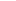 